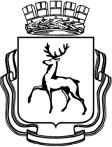 АДМИНИСТРАЦИЯ ГОРОДА НИЖНЕГО НОВГОРОДАДепартамент образованияМуниципальное бюджетное общеобразовательное учреждение«Школа № 64»                Утверждаю:Директор МБОУ «Школа №64»	_______________Н.А.Меркулова	ПЛАНработы  МБОУ «Школа №64»в период весенних  каникул с 21.03. - 28.03. 2022 г.Цель: обеспечение занятости школьников в каникулярный периодЗадачи:Реализация творческих, познавательных, лидерских способностей школьников через активное включение в разнообразные формы деятельности.Повышение эффективности мероприятий, направленных на укрепление здоровье ребенка и профилактику асоциального поведения.Организация методической деятельности педагогического коллектива, направленной на совершенствование воспитательного процесса в МБОУ «Школа №64».Вовлечение детей группы риска  в спортивно-оздоровительные и культурно-массовые мероприятия.№Название мероприятияДата, время проведенияДата, время проведенияМесто проведенияЧисло и категория участниковФИО ответственного лица, контактный телефон1. Организационно-методические мероприятия1. Организационно-методические мероприятия1. Организационно-методические мероприятия1. Организационно-методические мероприятия1. Организационно-методические мероприятия1. Организационно-методические мероприятия1. Организационно-методические мероприятия1.Совещание при директоре «Организация работы в каникулы»16.03.202214.00МБОУ «Школа №64»МБОУ «Школа №64»30 чел. педколлективДиректор Н.А.Меркулова2.Заседание методических объединений учителей-предметников21.03. 202210.00МБОУ «Школа №64»МБОУ «Школа №64»30 чел. педколлектив30 чел.Зам. директора А.В.Гусаров3.Заседание методических объединений классных руководителей21.03.202211.00МБОУ «Школа №64»МБОУ «Школа №64»17 челКлассные руководителиПредседатель ШМО классных руководителей Проскурина А.Г.2. Культурно-массовые мероприятия2. Культурно-массовые мероприятия2. Культурно-массовые мероприятия2. Культурно-массовые мероприятия2. Культурно-массовые мероприятия2. Культурно-массовые мероприятия2. Культурно-массовые мероприятия1.Кружок «Школа журналистики»21.03.202212-00МБОУ «Школа №64»МБОУ «Школа №64»5 -9  классН.Б.Клюжина, педагог д/о2.Кружок «Юный художник»22.03.202223.03.202210-00МБОУ «Школа №64»МБОУ «Школа №64»1-2 класс                 3-4 классИ.Н. Дёмина, педагог д/о3.Вокальный ансамбль «Радуга»24.03.202210-00МБОУ «Школа №64»МБОУ «Школа №64»5-9 классТ.Е. Бугорникова, педагог д/о4.Кружок «Рукодельница»23.03.202225.03.202210-00МБОУ «Школа №64»МБОУ «Школа №64»5-9 классТ.Ю. Климкова, педагог д/о5.Онлайн - экскурсия «Усадьба Рукавишниковых»24.03.202210-00https://vk.com/videos-76863738?z=video-76863738_456239173%2Fclub76863738%2Fpl_-76863738_https://vk.com/videos-76863738?z=video-76863738_456239173%2Fclub76863738%2Fpl_-76863738_             5-9 классПедагог – организатор Кудряшова Е.Н.6.Посещение библиотеки им. Н. Гастелло24.03.202210-00Библиотека им. Николая ГастеллоБиблиотека им. Николая Гастелло2 аКл. руководитель 2 а Новикова Н.А.7.Посещение кинотеатра «РИО»25.03.202211-00ТЦ « РИО»ТЦ « РИО»3 аКл. руководитель 3 а  Лаврентьева Н.А.8.Посещение театра «Вера»25.03.2022Театр «Вера»Театр «Вера»6 аКл. руководитель 6 а  Бугорникова Т. А.9Тематическая викторина «Времена года» 23.03.2022МБОУ «Школа №64»МБОУ «Школа №64»5аКл. руководитель 5а Климкова Т.Ю.3. Спортивно-оздоровительные мероприятия3. Спортивно-оздоровительные мероприятия3. Спортивно-оздоровительные мероприятия3. Спортивно-оздоровительные мероприятия3. Спортивно-оздоровительные мероприятия3. Спортивно-оздоровительные мероприятия3. Спортивно-оздоровительные мероприятия1.БаскетболПо отд.графикуМБОУ «Школа №64»МБОУ «Школа №64»1-11 классыУчителя физкультуры Болдырев И.А.,  Зутиков И.Н.4.Тренажерный залПо отд.графикуМБОУ «Школа №64»МБОУ «Школа №64»7-11 классыУчитель физкультуры Зутиков И.Н.5.ВолейболПо отд.графикуМБОУ «Школа №64»МБОУ «Школа №64»7-11 классыУчитель физкультуры Зутиков И.Н.4. Работа с детьми "группы риска" (находящиеся в трудной жизненной ситуации, состоящие на профилактических учетах)4. Работа с детьми "группы риска" (находящиеся в трудной жизненной ситуации, состоящие на профилактических учетах)4. Работа с детьми "группы риска" (находящиеся в трудной жизненной ситуации, состоящие на профилактических учетах)4. Работа с детьми "группы риска" (находящиеся в трудной жизненной ситуации, состоящие на профилактических учетах)4. Работа с детьми "группы риска" (находящиеся в трудной жизненной ситуации, состоящие на профилактических учетах)4. Работа с детьми "группы риска" (находящиеся в трудной жизненной ситуации, состоящие на профилактических учетах)4. Работа с детьми "группы риска" (находящиеся в трудной жизненной ситуации, состоящие на профилактических учетах)1.Контроль посещения занятости кружков  и внеклассных мероприятийВ течение каникулМБОУ «Школа №64»МБОУ «Школа №64»3челСоц. педагогЛямина Л.А..2.Контроль посещения занятий по устранению неуспеваемости по школьным предметам и подготовке к ОГЭ учащимися, состоящими на учете.В течение каникулМБОУ «Школа №64»МБОУ «Школа №64»1 челСоц. педагогЛямина Л.А.3Беседы с детьми «группы риска» о соблюдении закона 23-З и об административных правонарушениях22.03.202213.00МБОУ «Школа №64»МБОУ «Школа №64»7Соц. педагогЛямина Л.А.5. Работа с семьей5. Работа с семьей5. Работа с семьей5. Работа с семьей5. Работа с семьей5. Работа с семьей5. Работа с семьей1.Индивидуально-профилактические беседы с родителями детей группы «риска»В течение каникул09-00 – 17-00МБОУ «Школа №64»МБОУ «Школа №64»3Соц. педагог Лямина Л.А.2.Индивидуальные консультации психолога для родителейВ течение каникул09-00 – 13-00МБОУ «Школа №64»МБОУ «Школа №64»3педагог-психолог И.Н.Демина3.Рейд  родительского патруля25.03.202218-00Микроучасток школыМикроучасток школы3 чел, родителиЗам директора по ВР4.Посещение семей по запросам классных руководителейШейсер,Масловых25.03.2022Соц. педагог Лямина Л.А.6. Индивидуальная работа с учащимися6. Индивидуальная работа с учащимися6. Индивидуальная работа с учащимися6. Индивидуальная работа с учащимися6. Индивидуальная работа с учащимися6. Индивидуальная работа с учащимися6. Индивидуальная работа с учащимися1.Индивидуально-групповые занятия с одаренными и слабоуспевающими учащимисяВ течение каникулВ течение каникулМБОУ «Школа №64»09-00 – 14-00По инд. расписаниюУчителя-предметники2Работа библиотекиВ течение каникулВ течение каникулМБОУ «Школа №64»08-00-13-00Маврина А.Ю.